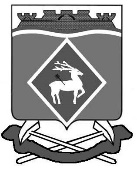 РОССИЙСКАЯ ФЕДЕРАЦИЯРОСТОВСКАЯ ОБЛАСТЬМУНИЦИПАЛЬНОЕ ОБРАЗОВАНИЕ «БЕЛОКАЛИТВИНСКИЙ РАЙОН»АДМИНИСТРАЦИЯ БЕЛОКАЛИТВИНСКОГО РАЙОНАРАСПОРЯЖЕНИЕот 19.06.2023 № 74г.  Белая КалитваО внесении изменений в распоряжение Администрации Белокалитвинского района от 29.12.2022 № 106Руководствуясь Федеральным законом от 06.10.2003 № 131-ФЗ «Об общих принципах организации местного самоуправления в Российской Федерации», Уставом муниципального образования «Белокалитвинский район», на основании писем первого заместителя главы Администрации района по экономическому развитию, инвестиционной политике и местному самоуправлению Устименко Д.Ю. от 05.06.2023 № 65.02/858, заместителя главы Администрации района по строительству, промышленности, транспорту, связи Голубова В.Г. от 05.06.2023 № 65.03/1174, заместителя главы Администрации района по организационной и кадровой работе Василенко Л.Г. от 06.06.2023 № 65.07/263, от 06.06.2023 № 65.07/264:Внести в приложение № 1 к распоряжению Администрации Белокалитвинского района от 29.12.2022 № 106 «Об утверждении штатного расписания Администрации Белокалитвинского района на 2023 год» следующие изменения: Исключить из отдела экономики, малого бизнеса, инвестиций и местного самоуправления единицу главного специалиста с должностным окладом 12331 рубль.Ввести в отдел экономики, малого бизнеса, инвестиций и местного самоуправления единицу старшего инспектора с должностным окладом 6097 рублей.Ввести в службу по противодействию коррупции и информированию населения единицу главного специалиста с должностным окладом 12331 рубль.Исключить из общего отдела единицу ведущего специалиста по личному приему граждан с должностным окладом 11189 рублей.Ввести в общей отдел единицу главного специалиста по личному приему граждан с должностным окладом 12331 рубль.Исключить из отдела строительства, промышленности, транспорта, связи единицу специалиста первой категории с должностным окладом 9210 рублей.Ввести в отдел строительства, промышленности, транспорта, связи единицу ведущего специалиста с должностным окладом 11189 рублей.Строки штатного расписания со следующим текстом:Заменить и изложить в следующей редакции:Итоговые строки штатного расписания со следующим текстом:Заменить и изложить в следующей редакции:Настоящее распоряжение вступает в силу с 01.07.2023 и подлежит официальному опубликованию.Контроль за исполнением распоряжения возложить на заместителя главы Администрации Белокалитвинского района по организационной и кадровой работе Василенко Л.Г.    Глава Администрации  Белокалитвинского района						О.А. МельниковаСтруктурное
 подразделениекодкодДолжность (специальность,
профессия), разряд, класс 
(категория) квалификацииКоли-чество штат-ных 
единицТариф-ная
ставка (оклад)
и пр., руб.Надбавки, руб.Надбавки, руб.Надбавки, руб.Всего в месяц, руб.
((гр.5+гр.6+гр.7+гр.8) х гр.4)Приме
чаниенаименованиекодкодДолжность (специальность,
профессия), разряд, класс 
(категория) квалификацииКоли-чество штат-ных 
единицТариф-ная
ставка (оклад)
и пр., руб.секретность122345678910Отдел экономики, малого бизнеса, инвестиций и местного самоуправления Начальник отдела 114 6892 203,3516 892,35Отдел экономики, малого бизнеса, инвестиций и местного самоуправления Главный специалист112 3311 233,1013 564,10Отдел экономики, малого бизнеса, инвестиций и местного самоуправления Главный специалист212 33124 662,00Отдел экономики, малого бизнеса, инвестиций и местного самоуправления Ведущий специалист111 18911 189,00Отдел экономики, малого бизнеса, инвестиций и местного самоуправления Старший инспектор26 09712 194,00Отдел экономики, малого бизнеса, инвестиций и местного самоуправления Итого:7х3 436,45хх78 501,45Общий отделНачальник  отдела114 6891 468,9016 157,90Общий отделГлавный специалист по обращениям граждан112 3311 849,6514 180,65Общий отделГлавный специалист 112 3311 233,1013 564,10Общий отделГлавный специалист 
по кадровой работе112 3311 233,1013 564,10Общий отделВедущий специалист по личному приему граждан 111 1891 118,9012 307,90Общий отделВедущий специалист по делопроизводству и работе с нормативными документами111 18911 189,00Общий отделИнспектор 15 8055 805,00Общий отделИтого:7х6 903,65хх86 768,65Служба по противодействию коррупции и информированию населенияНачальник службы11468914 689,00Служба по противодействию коррупции и информированию населенияВедущий специалист11118911 189,00Служба по противодействию коррупции и информированию населенияСпециалист первой категории192109 210,00Служба по противодействию коррупции и информированию населенияИтого:3ххх35 088,00Отдел 
строительства, промышленности,
транспорта, связиНачальник отдела Начальник отдела 114 68914 689,00Отдел 
строительства, промышленности,
транспорта, связиГлавный специалистГлавный специалист112 33112 331,00Отдел 
строительства, промышленности,
транспорта, связиГлавный специалист по транспорту и связиГлавный специалист по транспорту и связи112 3311 233,1013 564,10Отдел 
строительства, промышленности,
транспорта, связиВедущий специалистВедущий специалист111 1891 118,9012 307,90Отдел 
строительства, промышленности,
транспорта, связиСпециалист первой категорииСпециалист первой категории19 2109 210,00Отдел 
строительства, промышленности,
транспорта, связиСтарший инспекторСтарший инспектор16 0976 097,00Отдел 
строительства, промышленности,
транспорта, связиИтого:Итого:6х2 352,00хх68199,00Структурное
 подразделениекодкодДолжность (специальность,
профессия), разряд, класс 
(категория) квалификацииКоли-чество штат-ных 
единицТариф-ная
ставка (оклад)
и пр., руб.Надбавки, руб.Надбавки, руб.Надбавки, руб.Всего в месяц, руб.
((гр.5+гр.6+гр.7+гр.8) х гр.4)Приме
чаниенаименованиекодкодДолжность (специальность,
профессия), разряд, класс 
(категория) квалификацииКоли-чество штат-ных 
единицТариф-ная
ставка (оклад)
и пр., руб.секретность122345678910Отдел экономики, малого бизнеса, инвестиций и местного самоуправления Начальник отдела 114 6892 203,3516 892,35Отдел экономики, малого бизнеса, инвестиций и местного самоуправления Главный специалист212 33124 662,00Отдел экономики, малого бизнеса, инвестиций и местного самоуправления Ведущий специалист111 18911 189,00Отдел экономики, малого бизнеса, инвестиций и местного самоуправления Старший инспектор36 09718 291,00Отдел экономики, малого бизнеса, инвестиций и местного самоуправления Итого:7х2 203,35хх71 034,35Общий отделНачальник  отдела114 6891 468,9016 157,90Общий отделГлавный специалист по обращениям граждан112 3311 849,6514 180,65Общий отделГлавный специалист 112 3311 233,1013 564,10Общий отделГлавный специалист 
по кадровой работе112 3311 233,1013 564,10Общий отделГлавный специалист по личному приему граждан 112 33112 331,00Общий отделВедущий специалист по делопроизводству и работе с нормативными документами111 18911 189,00Общий отделИнспектор 15 8055 805,00Общий отделИтого:7х5784,75хх86791,75Служба по противодействию коррупции и информированию населенияНачальник службы11468914 689,00Служба по противодействию коррупции и информированию населенияГлавный специалист 112 33112 331,00Служба по противодействию коррупции и информированию населенияВедущий специалист11118911 189,00Служба по противодействию коррупции и информированию населенияСпециалист первой категории192109 210,00Служба по противодействию коррупции и информированию населенияИтого:4ххх33737,00Отдел 
строительства, промышленности,
транспорта, связиНачальник отдела Начальник отдела 114 68914 689,00Отдел 
строительства, промышленности,
транспорта, связиГлавный специалистГлавный специалист112 33112 331,00Отдел 
строительства, промышленности,
транспорта, связиГлавный специалист по транспорту и связиГлавный специалист по транспорту и связи112 3311 233,1013 564,10Отдел 
строительства, промышленности,
транспорта, связиВедущий специалистВедущий специалист111 1891 118,9012 307,90Отдел 
строительства, промышленности,
транспорта, связиВедущий специалистВедущий специалист111 18911 189,00Отдел 
строительства, промышленности,
транспорта, связиСтарший инспекторСтарший инспектор16 0976 097,00Отдел 
строительства, промышленности,
транспорта, связиИтого:Итого:6х2 352,00хх70 178,00Всего:112,5х87890,95хх1 327642,65В том числе:Муниципальные служащие8086 900,951 140 265,05       из них за счет областных 
субвенций71 233,1084009,90       за счет передачи полномочий81 118,9094130,90Технические работники24989,60150 001,60Обслуживающий персонал8,537 376,00Всего:113,5х85538,55хх1 335718,65В том числе:Муниципальные служащие8084548,951 142244,05       из них за счет областных 
субвенций71 233,1084009,90       за счет передачи полномочий81 118,9094130,90Технические работники25989,60156098,60Обслуживающий персонал8,537 376,00